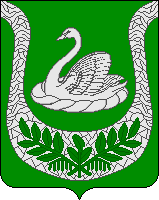 Администрация муниципального образования«Фалилеевское сельское поселение»муниципального образования«Кингисеппский муниципальный район»Ленинградской областиРАСПОРЯЖЕНИЕОт 25.12.2017    № 106-рО проведении проверки соблюдения земельного законодательства при осуществлениимуниципального земельного контроля     В соответствии с земельным кодексом РФ, Федеральным законом от 06.10.2003 года №131-ФЗ «об общих принципах организации местного самоуправления в Российской Федерации, Областным законом Ленинградской области от 01.08.2017 № 60-оз «О порядке осуществления муниципального земельного контроля на территории Ленинградской области», постановлением Правительства Ленинградской области от 16.02.2015 года №29 «Об утверждении порядка осуществления муниципального земельного контроля на территории Ленинградской области», Положением о комитете по управлению имуществом МО «Кингисеппский муниципальный район» Ленинградской области (в новой редакции), утвержденным Решением совета депутатов МО «Кингисеппский муниципальный район» Ленинградской области от 18.02.2015 года № 93/3-с, Решением Совета депутатов МО «Фалилеевское сельское поселение» Кингисеппского муниципального района Ленинградской области от 15.09.2017 № 227 «О передаче муниципальному образованию «Кингисеппский муниципальный район» Ленинградской области полномочия по осуществлению муниципального земельного контроля в границах муниципального образования «Фалилеевское сельское поселение» Кингисеппского муниципального района Ленинградской области на 2018 года», Решением Совета депутатов МО «Кингисеппский муниципальный район» Ленинградской области от 25.10.2017 года №446/3-с «О принятии полномочий и установлении расходного обязательства МО «Кингисеппский муниципальный район» по исполнению полномочий сельских поселений, в части осуществления муниципального земельного контроля на 2018 год», Соглашением от 18.12.2017 года об исполнении полномочия по осуществлению муниципального земельного контроля в границах муниципального образования «Фалилеевское сельское поселение» Кингисеппского муниципального района Ленинградской области на 2018 год.Утвердить план проведения плановых проверок граждан по муниципальному земельному контролю на 2018 год (приложение).Контроль за выполнением настоящего распоряжения оставляю за собой.Глава администрации МО «Фалилеевского сельского поселения»                            С. Г. ФилипповаПриложение УтверждаюГлава администрацииМО «Фалилеевское сельское поселение»МО «Кингисеппский муниципальный район»Ленинградской областиФилиппова С.Г.   __________________                                                                                                  (ФИО)                   (подпись)ПЛАНпроведения плановых проверок граждан на 2018 год Исп. Жукова Ю.В.	8(81375) 66-473№ п/пНаименование собственника земельного участка, землепользователя, землевладельца, арендатораАдрес земельного участка, в отношении которого осуществляется муниципальный земельный контрольЦель проведения проверкиОснование проведения проверкиСрок проведения  проверки1Изразцов Андрей Юрьевич Фалилеевское сельское поселение, вблизи д.Домашово 47:20:0512002:27, площадь - 3,46га, разрешенное использование - для ведения крестьянского хозяйства Щитников Проверка соблюдения земельного законодательстваПлановый муниципальный земельный контрольиюль2Лебедев Евгений ВладиславовичФалилеевское сельское поселение, вблизи д.Домашово 47:20:0512002:26 площадь - 7,3га, разрешенное использование - для ведения крестьянского хозяйства СветикПроверка соблюдения земельного законодательстваПлановый муниципальный земельный контрольиюль3Дикун Иван Иванович Фалилеевское сельское поселение, вблизи д.Фалилеево 47:20:0512002:42, площадь - 3,01га , разрешенное использование - для ведения крестьянского хозяйства Дара Проверка соблюдения земельного законодательстваПлановый муниципальный земельный контрольиюль4Изразцова Елена  Андреевна Фалилеевское сельское поселение, вблизи д.Домашово 47:20:0512002:15, площадь - 12га, разрешенное использование - для ведения крестьянского хозяйства Камелия Проверка соблюдения земельного законодательстваПлановый муниципальный земельный контрольавгуст5Романовская Екатерина Николаевна Фалилеевское сельское поселение, вблизи д.Фалилеево 47:20:0512002:43 площадь - 3,01га, разрешенное использование - для ведения крестьянского хозяйства ДараПроверка соблюдения земельного законодательстваПлановый муниципальный земельный контрольавгуст6Дикун Иван ИвановичФалилеевское сельское поселение, вблизи д.Фалилеево 47:20:0512002:41 площадь - 3,01га, разрешенное использование - для ведения крестьянского хозяйства ДараПроверка соблюдения земельного законодательстваПлановый муниципальный земельный контрольавгуст7Имамов Эрик Робертович Фалилеевское сельское поселение, вблизи д.Фалилеево 47:20:0512002:3 площадь - 8,39га, разрешенное использование - для ведения крестьянского хозяйстваПроверка соблюдения земельного законодательстваПлановый муниципальный земельный контрольавгуст8Внуков Сергей ЛеонидовичФалилеевское сельское поселение, вблизи д.Фалилеево 47:20:0512002:44 площадь - 3,01га, разрешенное использование - для ведения крестьянского хозяйства ДараПроверка соблюдения земельного законодательстваПлановый муниципальный земельный контрольсентябрь9Седова Галина Михайловна Фалилеевское сельское поселение, вблизи д.Фалилеево 47:20:0512002:23 площадь - 3,53га, разрешенное использование - для ведения крестьянского хозяйства ЛюпинПроверка соблюдения земельного законодатна ельстваПлановый муниципальный земельный контрольсентябрь10Шаповалова Лариса Васильевна Фалилеевское сельское поселение, вблизи д.Фалилеево 47:20:0512002:21, площадь 3,46га, разрешенное использование - для организации крестьянского хозяйства СибирьПроверка соблюдения земельного законодательстваПлановый муниципальный земельный контрольсентябрь11Брянцев Леонид НиколаевичФалилеевское сельское поселение, вблизи д.Фалилеево 47:20:0512002:1, площадь 4,02га, разрешенное использование - для сельскохозяйственного использованияПроверка соблюдения земельного законодательстваПлановый муниципальный земельный контрольоктябрь12Лебедев Евгений ВладиславовичФалилеевское сельское поселение, вблизи д.Фалилеево 47:20:0512002:24, площадь 1,66га, разрешенное использование - для ведения крестьянского хозяйства СветикПроверка соблюдения земельного законодательстваПлановый муниципальный земельный контрольоктябрь13Дмитраков Сергей ВалентиновичФалилеевское сельское поселение, д.Ратчино,   47:20:0505001:1 площадью - 1001кв.м. разрешенное использование - для ведения ЛПХПроверка соблюдения земельного законодательстваПлановый муниципальный земельный контрольмарт14Рудакова Алина ВикторовнаФалилеевское сельское поселение, д.Ратчино,   47:20:0505005:4 площадью - 2900кв.м. разрешенное использование -  для ведения ЛПХПроверка соблюдения земельного законодательстваПлановый муниципальный земельный контрольмарт15Захарова Галина НиколаевнаФалилеевское сельское поселение, д.Ратчино, д.66,  47:20:0505001:6 площадью - 904кв.м. разрешенное использование -  для ведению ИЖС Проверка соблюдения земельного законодательстваПлановый муниципальный земельный контрольмарт16Сандыга Лариса ИвановнаФалилеевское сельское поселение, д.Ратчино,   47:20:0505003:6 площадью - 1500кв.м. разрешенное использование -  ИСПроверка соблюдения земельного законодательстваПлановый муниципальный земельный контрольапрель17Потапов Олег ПарменовичФалилеевское сельское поселение, д.Ратчино,  д.55, 47:20:0505005:6 площадью - 500кв.м. разрешенное использование -  ЛПХПроверка соблюдения земельного законодательстваПлановый муниципальный земельный контрольапрель18Сталева Тамара НиколаевнаФалилеевское сельское поселение, д.Ратчино, 47:20:0505001:7 площадью -820кв.м. разрешенное использование -  ИЖС Проверка соблюдения земельного законодательстваПлановый муниципальный земельный контрольапрель19Петрова Валентина ЛеонидовнаФалилеевское сельское поселение, д.Ратчино,   47:20:0505002:15 площадью - 2100кв.м. разрешенное использование -  ИЖС Проверка соблюдения земельного законодательстваПлановый муниципальный земельный контрольмай20Филонова Оксана ЮрьевнаФалилеевское сельское поселение, д.Ратчино, д.36а,   47:20:0505002:34 площадью - 3658кв.м. разрешенное использование -  ИЖС Проверка соблюдения земельного законодательстваПлановый муниципальный земельный контрольиюнь21Агеева Зинаида Устиновна
Багрова Снежана ФедоровнаФалилеевское сельское поселение, д.Ратчино, д.51,   47:20:0505005:17 площадью - 2000кв.м. разрешенное использование -  ведение ЛПХ Проверка соблюдения земельного законодательстваПлановый муниципальный земельный контрольноябрь22Цветкова Светлана ФедоровнаФалилеевское сельское поселение, д.Ратчино,   47:20:0505002:9 площадью - 880кв.м. разрешенное использование -  для ведения приусадебного хозяйстваПроверка соблюдения земельного законодательстваПлановый муниципальный земельный контрольноябрь23Цветкова Светлана ФедоровнаФалилеевское сельское поселение, д.Ратчино,   47:20:0505002:8 площадью - 1000кв.м. разрешенное использование -  для ИЖСПроверка соблюдения земельного законодательстваПлановый муниципальный земельный контрольноябрь24Лепнева Жанна ЛеонидовнаФалилеевское сельское поселение, д.Ратчино,   47:20:0505001:4 площадью - 1000кв.м. разрешенное использование -  для ведения индивидуального садоводстваПроверка соблюдения земельного законодательстваПлановый муниципальный земельный контрольдекабрь25Жукова Анастасия ИвановнаФалилеевское сельское поселение, д.Ратчино,   47:20:0503001:13 площадью - 1680кв.м. разрешенное использование -  для ведения ЛПХПроверка соблюдения земельного законодательстваПлановый муниципальный земельный контрольдекабрь26Истратов Александр ПавловичФалилеевское сельское поселение, д.Фалилеево,   47:20:0509004:18 площадью - 1500кв.м. разрешенное использование -  для ИЖСПроверка соблюдения земельного законодательстваПлановый муниципальный земельный контрольдекабрь